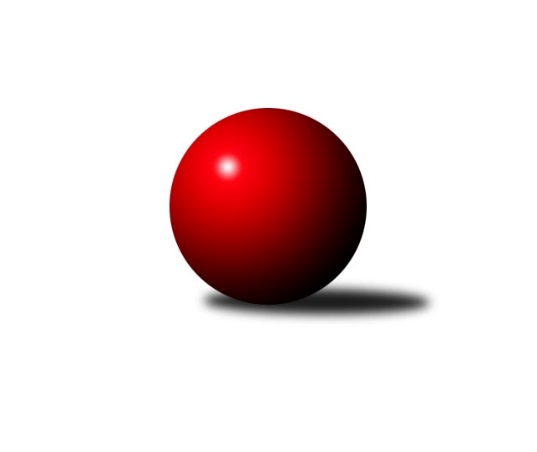 Č.11Ročník 2017/2018	2.12.2017Nejlepšího výkonu v tomto kole: 2582 dosáhlo družstvo: TJ DoksySeveročeská divize 2017/2018Výsledky 11. kolaSouhrnný přehled výsledků:SKK Bohušovice B	- KK Hvězda Trnovany B	3:5	2482:2514	4.0:8.0	1.12.TJ Kovostroj Děčín	- TJ KK Louny	2:6	2483:2517	5.5:6.5	2.12.SK Plaston Šluknov	- TJ Sokol Blíževedly	4:4	2467:2461	6.0:6.0	2.12.Sokol Spořice	- TJ Jiskra Nový Bor	6:2	2427:2357	7.0:5.0	2.12.TJ Bižuterie Jablonec n. N.	- SK Skalice u Č. Lípy 	2:6	2549:2570	6.0:6.0	2.12.TJ Doksy	- SK Děčín	7:1	2582:2511	6.0:6.0	2.12.Tabulka družstev:	1.	KK Hvězda Trnovany B	11	9	0	2	55.5 : 32.5 	73.0 : 59.0 	 2544	18	2.	TJ Jiskra Nový Bor	11	8	1	2	57.0 : 31.0 	81.5 : 50.5 	 2570	17	3.	TJ KK Louny	11	7	0	4	53.5 : 34.5 	69.5 : 62.5 	 2499	14	4.	SK Skalice u Č. Lípy	11	7	0	4	52.0 : 36.0 	75.0 : 57.0 	 2480	14	5.	SKK Bohušovice B	11	5	3	3	46.0 : 42.0 	65.5 : 66.5 	 2489	13	6.	SK Děčín	11	5	1	5	47.5 : 40.5 	75.5 : 56.5 	 2480	11	7.	Sokol Spořice	11	4	2	5	37.0 : 51.0 	61.0 : 71.0 	 2446	10	8.	TJ Bižuterie Jablonec n. N.	11	4	0	7	38.0 : 50.0 	63.5 : 68.5 	 2495	8	9.	TJ Kovostroj Děčín	11	4	0	7	38.0 : 50.0 	63.0 : 69.0 	 2518	8	10.	TJ Doksy	11	3	1	7	40.0 : 48.0 	60.5 : 71.5 	 2464	7	11.	TJ Sokol Blíževedly	11	3	1	7	36.5 : 51.5 	55.5 : 76.5 	 2408	7	12.	SK Plaston Šluknov	11	2	1	8	27.0 : 61.0 	48.5 : 83.5 	 2460	5Podrobné výsledky kola:	 SKK Bohušovice B	2482	3:5	2514	KK Hvězda Trnovany B	Vladimír Chrpa	 	 178 	 187 		365 	 0:2 	 424 	 	192 	 232		Petr Fabian	Ladislav Koláček	 	 227 	 232 		459 	 2:0 	 410 	 	205 	 205		Martin Dolejší	Jaroslav Chvojka	 	 210 	 204 		414 	 1:1 	 407 	 	193 	 214		Bohumil Navrátil	Martin Perníček	 	 209 	 219 		428 	 0:2 	 446 	 	219 	 227		Zdeněk Kandl	Anna Houdková	 	 202 	 211 		413 	 0:2 	 427 	 	212 	 215		Vratislav Kubita	Radek Šípek	 	 200 	 203 		403 	 1:1 	 400 	 	229 	 171		Radek Kandlrozhodčí: Nejlepší výkon utkání: 459 - Ladislav Koláček	 TJ Kovostroj Děčín	2483	2:6	2517	TJ KK Louny	Tomáš Novák	 	 203 	 209 		412 	 1:1 	 414 	 	214 	 200		Rudolf Hofmann	Petr Veselý	 	 196 	 215 		411 	 0:2 	 436 	 	217 	 219		Patrik Lojda	Pavel Jablonický	 	 195 	 215 		410 	 1:1 	 421 	 	225 	 196		Jitka Rollová	Petr Staněk	 	 223 	 196 		419 	 1:1 	 420 	 	220 	 200		Radek Jung	Tomáš Mrázek	 	 206 	 212 		418 	 1.5:0.5 	 416 	 	204 	 212		František Pfeifer	Ladislav Bírovka	 	 196 	 217 		413 	 1:1 	 410 	 	197 	 213		Miloš Chovanecrozhodčí: Nejlepší výkon utkání: 436 - Patrik Lojda	 SK Plaston Šluknov	2467	4:4	2461	TJ Sokol Blíževedly	Jan Sklenář	 	 210 	 206 		416 	 1:1 	 418 	 	201 	 217		Jiří Přeučil	Jitka Jonášová	 	 226 	 215 		441 	 2:0 	 400 	 	216 	 184		Petr Guth	Eliška Marušáková *1	 	 192 	 194 		386 	 0:2 	 414 	 	203 	 211		Pavel Hájek	Jan Koldan	 	 190 	 202 		392 	 0:2 	 447 	 	212 	 235		Alois Veselý	Václav Kořánek	 	 193 	 201 		394 	 1:1 	 395 	 	210 	 185		Veronika Čermáková	Radek Marušák	 	 223 	 215 		438 	 2:0 	 387 	 	193 	 194		Ludmila Tomáškovározhodčí: střídání: *1 od 51. hodu František TomíkNejlepší výkon utkání: 447 - Alois Veselý	 Sokol Spořice	2427	6:2	2357	TJ Jiskra Nový Bor	Milan Polcar	 	 226 	 205 		431 	 2:0 	 396 	 	198 	 198		Petr Kohlíček	Milan Mestek	 	 188 	 196 		384 	 0:2 	 412 	 	198 	 214		Martin Kortan	Štefan Kutěra	 	 206 	 210 		416 	 2:0 	 394 	 	192 	 202		Petr Kout	Václav Kordulík	 	 172 	 201 		373 	 0:2 	 410 	 	205 	 205		Alena Dunková	Horst Schmiedl	 	 195 	 205 		400 	 2:0 	 361 	 	186 	 175		Michal Gajdušek	Oldřich, st. Lukšík st.	 	 224 	 199 		423 	 1:1 	 384 	 	176 	 208		Lenka Kohlíčkovározhodčí: Nejlepší výkon utkání: 431 - Milan Polcar	 TJ Bižuterie Jablonec n. N.	2549	2:6	2570	SK Skalice u Č. Lípy 	Jan Zeman	 	 210 	 203 		413 	 1:1 	 419 	 	204 	 215		Ladislav, ml. Javorek ml.	Jiří Tůma	 	 208 	 174 		382 	 0:2 	 460 	 	236 	 224		Libor Hrnčíř	Václav Vlk	 	 221 	 255 		476 	 2:0 	 404 	 	216 	 188		Jiří Šácha	Jiří Pachl	 	 223 	 242 		465 	 2:0 	 428 	 	202 	 226		Eduard, ml. Kezer ml.	Miroslav Pastyřík	 	 214 	 203 		417 	 1:1 	 438 	 	209 	 229		Oldřich Vlasák	Zdeněk Vokatý	 	 207 	 189 		396 	 0:2 	 421 	 	213 	 208		Robert Häringrozhodčí: Nejlepší výkon utkání: 476 - Václav Vlk	 TJ Doksy	2582	7:1	2511	SK Děčín	Jiří Pádivý	 	 223 	 195 		418 	 1:1 	 400 	 	186 	 214		Petr Kramer	Jiří Kucej	 	 205 	 201 		406 	 0:2 	 441 	 	217 	 224		Miloslav Plíšek	Jaroslava Vacková	 	 202 	 233 		435 	 2:0 	 415 	 	196 	 219		Martin Ledwoň	Jiří, st. Klíma st.	 	 209 	 225 		434 	 1:1 	 417 	 	219 	 198		Pavel Čubr	Václav Paluska	 	 222 	 222 		444 	 1:1 	 427 	 	232 	 195		Vladimír Beneš	Jiří Kuric	 	 238 	 207 		445 	 1:1 	 411 	 	196 	 215		Radek Machrozhodčí: Nejlepší výkon utkání: 445 - Jiří KuricPořadí jednotlivců:	jméno hráče	družstvo	celkem	plné	dorážka	chyby	poměr kuž.	Maximum	1.	Petr Fabian 	KK Hvězda Trnovany B	445.90	308.4	137.5	5.1	6/7	(493)	2.	Radek Šípek 	SKK Bohušovice B	444.89	299.0	145.9	3.2	6/6	(469)	3.	Alena Dunková 	TJ Jiskra Nový Bor	441.39	295.8	145.6	2.9	6/6	(491)	4.	Jiří, st. Klíma  st.	TJ Doksy	440.91	297.3	143.6	4.4	7/7	(509)	5.	Martin Kortan 	TJ Jiskra Nový Bor	438.28	295.8	142.5	4.8	6/6	(496)	6.	Petr Kohlíček 	TJ Jiskra Nový Bor	437.39	299.9	137.5	3.8	6/6	(481)	7.	Petr Kubita 	KK Hvězda Trnovany B	437.00	295.2	141.8	4.4	6/7	(465)	8.	Patrik Lojda 	TJ KK Louny	434.25	299.2	135.1	4.4	6/6	(492)	9.	Miloslav Plíšek 	SK Děčín	432.56	295.9	136.6	4.8	6/6	(450)	10.	Václav Vlk 	TJ Bižuterie Jablonec n. N.	431.66	292.8	138.9	3.3	7/7	(480)	11.	Jitka Rollová 	TJ KK Louny	431.48	297.4	134.0	5.4	5/6	(502)	12.	Radek Jung 	TJ KK Louny	428.94	300.8	128.1	7.2	4/6	(447)	13.	Tomáš Novák 	TJ Kovostroj Děčín	428.91	290.7	138.2	4.3	7/7	(450)	14.	Martin Perníček 	SKK Bohušovice B	428.25	294.1	134.1	3.7	6/6	(454)	15.	Radek Marušák 	SK Plaston Šluknov	428.23	298.8	129.5	4.4	6/7	(464)	16.	Pavel Piskoř 	TJ Kovostroj Děčín	427.08	290.4	136.7	4.4	6/7	(446)	17.	Radek Mach 	SK Děčín	426.67	295.5	131.2	4.1	6/6	(468)	18.	Oldřich Vlasák 	SK Skalice u Č. Lípy 	426.52	293.6	132.9	4.9	5/6	(470)	19.	Jiří Pachl 	TJ Bižuterie Jablonec n. N.	426.43	293.6	132.8	3.6	6/7	(465)	20.	Miroslav Pastyřík 	TJ Bižuterie Jablonec n. N.	426.19	292.7	133.5	4.4	7/7	(462)	21.	Alois Veselý 	TJ Sokol Blíževedly	426.19	288.9	137.3	3.7	4/6	(450)	22.	Oldřich, st. Lukšík  st.	Sokol Spořice	425.77	289.0	136.8	4.2	7/7	(446)	23.	Ladislav Bírovka 	TJ Kovostroj Děčín	425.00	293.8	131.3	7.1	7/7	(447)	24.	Petr Kout 	TJ Jiskra Nový Bor	423.58	295.9	127.7	4.1	6/6	(461)	25.	Zdeněk Kandl 	KK Hvězda Trnovany B	422.35	286.1	136.3	5.6	5/7	(474)	26.	Jiří Přeučil 	TJ Sokol Blíževedly	420.64	288.6	132.1	6.5	5/6	(448)	27.	Jiří Kuric 	TJ Doksy	419.46	287.5	132.0	4.2	6/7	(455)	28.	Filip Hons 	TJ Bižuterie Jablonec n. N.	419.33	290.7	128.6	5.2	6/7	(429)	29.	Petr Guth 	TJ Sokol Blíževedly	419.29	297.5	121.8	6.8	4/6	(430)	30.	Robert Häring 	SK Skalice u Č. Lípy 	419.23	289.4	129.8	5.3	6/6	(482)	31.	Ladislav, ml. Javorek  ml.	SK Skalice u Č. Lípy 	418.22	294.2	124.1	8.9	6/6	(474)	32.	Vratislav Kubita 	KK Hvězda Trnovany B	417.83	293.4	124.5	6.5	7/7	(463)	33.	Lenka Kohlíčková 	TJ Jiskra Nový Bor	417.72	287.8	129.9	6.5	6/6	(445)	34.	Jiří Šácha 	SK Skalice u Č. Lípy 	416.73	291.2	125.5	7.9	6/6	(509)	35.	Veronika Čermáková 	TJ Sokol Blíževedly	416.17	287.3	128.9	6.3	6/6	(455)	36.	Jaroslav Chvojka 	SKK Bohušovice B	415.78	290.0	125.8	5.2	6/6	(456)	37.	Jiří Pádivý 	TJ Doksy	415.71	292.1	123.6	6.4	7/7	(450)	38.	Radek Kandl 	KK Hvězda Trnovany B	415.67	292.3	123.3	7.7	6/7	(431)	39.	Petr Kramer 	SK Děčín	415.44	286.1	129.3	4.8	6/6	(452)	40.	Václav Paluska 	TJ Doksy	415.20	283.7	131.5	5.3	6/7	(454)	41.	Horst Schmiedl 	Sokol Spořice	414.30	290.3	124.1	6.8	5/7	(434)	42.	Pavel Jablonický 	TJ Kovostroj Děčín	414.04	280.4	133.7	5.9	7/7	(438)	43.	Vladimír Beneš 	SK Děčín	413.31	292.1	121.2	8.7	6/6	(451)	44.	Tomáš Mrázek 	TJ Kovostroj Děčín	413.20	287.4	125.8	7.2	7/7	(429)	45.	Petr Veselý 	TJ Kovostroj Děčín	412.92	284.9	128.0	8.0	5/7	(434)	46.	Anna Houdková 	SKK Bohušovice B	411.72	285.7	126.0	6.7	6/6	(438)	47.	Václav Kořánek 	SK Plaston Šluknov	411.61	283.1	128.5	6.8	7/7	(437)	48.	Jan Sklenář 	SK Plaston Šluknov	411.58	283.2	128.4	7.1	6/7	(437)	49.	Zdeněk Vokatý 	TJ Bižuterie Jablonec n. N.	410.53	283.7	126.9	5.9	6/7	(480)	50.	Jan Zeman 	TJ Bižuterie Jablonec n. N.	410.47	281.9	128.6	7.4	6/7	(462)	51.	Pavel Čubr 	SK Děčín	410.28	287.4	122.8	7.3	6/6	(465)	52.	Štefan Kutěra 	Sokol Spořice	410.11	291.4	118.7	7.7	7/7	(448)	53.	Michal Gajdušek 	TJ Jiskra Nový Bor	410.03	287.6	122.5	9.2	6/6	(448)	54.	František Tomík 	SK Plaston Šluknov	409.95	287.8	122.2	7.2	7/7	(442)	55.	Václav, ml. Valenta  ml.	TJ KK Louny	409.75	294.0	115.8	7.0	4/6	(438)	56.	Miloš Chovanec 	TJ KK Louny	407.92	276.5	131.4	6.5	6/6	(452)	57.	Jitka Jonášová 	SK Plaston Šluknov	407.33	283.0	124.4	5.5	6/7	(442)	58.	Eduard, ml. Kezer  ml.	SK Skalice u Č. Lípy 	407.17	288.3	118.9	8.5	6/6	(444)	59.	Václav Kordulík 	Sokol Spořice	406.03	278.8	127.2	7.7	6/7	(467)	60.	Jaroslava Vacková 	TJ Doksy	405.46	286.5	119.0	9.2	7/7	(435)	61.	Ladislav Koláček 	SKK Bohušovice B	403.33	279.8	123.6	7.1	6/6	(459)	62.	Pavel Hájek 	TJ Sokol Blíževedly	402.39	278.3	124.1	7.6	6/6	(430)	63.	František Pfeifer 	TJ KK Louny	400.67	279.2	121.4	7.9	6/6	(474)	64.	Jan Koldan 	SK Plaston Šluknov	398.20	285.4	112.8	9.5	5/7	(418)	65.	Jiří Wetzler 	Sokol Spořice	397.93	279.8	118.2	8.9	7/7	(437)	66.	Milan Polcar 	Sokol Spořice	397.11	277.0	120.1	7.5	7/7	(431)	67.	Vladimír Chrpa 	SKK Bohušovice B	383.97	271.7	112.2	10.9	5/6	(460)	68.	Josef Matějka 	TJ Sokol Blíževedly	383.80	272.9	110.9	10.5	5/6	(408)	69.	Jiří Kucej 	TJ Doksy	377.53	274.8	102.8	12.2	6/7	(406)	70.	Ludmila Tomášková 	TJ Sokol Blíževedly	376.20	266.0	110.2	13.0	5/6	(421)	71.	Ivan Novotný 	SK Děčín	375.64	272.6	103.0	12.1	5/6	(419)		Libor Hrnčíř 	SK Skalice u Č. Lípy 	455.30	303.6	151.7	4.8	2/6	(463)		Simona Šťastná 	TJ Jiskra Nový Bor	438.00	302.0	136.0	6.0	1/6	(438)		Martin Bergerhof 	KK Hvězda Trnovany B	434.67	287.7	147.0	3.7	3/7	(445)		Rudolf Hofmann 	TJ KK Louny	433.67	296.9	136.8	7.0	3/6	(484)		Vlastimil Václavík 	TJ Sokol Blíževedly	421.75	299.0	122.8	5.3	1/6	(439)		Petr Staněk 	TJ Kovostroj Děčín	421.67	283.7	138.0	4.7	3/7	(431)		Bohumil Navrátil 	KK Hvězda Trnovany B	420.83	287.9	132.9	5.8	4/7	(477)		Roman Voráček 	KK Hvězda Trnovany B	419.00	286.5	132.5	3.0	2/7	(454)		Eliška Marušáková 	SK Plaston Šluknov	415.50	300.4	115.1	8.4	4/7	(427)		Martin Dolejší 	KK Hvězda Trnovany B	413.45	285.2	128.3	5.0	4/7	(441)		Marcela Plavcová 	TJ Sokol Blíževedly	411.00	286.0	125.0	6.0	1/6	(411)		Miroslav Sodomka 	TJ KK Louny	409.50	280.5	129.0	5.5	2/6	(418)		Roman Slavík 	TJ Kovostroj Děčín	409.00	253.0	156.0	1.0	1/7	(409)		Petr Andres 	Sokol Spořice	405.50	285.0	120.5	8.5	2/7	(408)		Jiří Piskáček 	SK Skalice u Č. Lípy 	403.78	290.8	113.0	9.3	3/6	(477)		Martin Ledwoň 	SK Děčín	399.50	289.0	110.5	10.0	2/6	(415)		Radek Kozák 	TJ Doksy	398.00	283.0	115.0	12.0	2/7	(401)		Petr Pop 	TJ KK Louny	397.08	280.3	116.8	10.8	3/6	(479)		Jiří Martínek 	SKK Bohušovice B	392.00	298.0	94.0	11.0	1/6	(392)		Milan Mestek 	Sokol Spořice	390.33	278.2	112.2	11.5	3/7	(403)		Miloš Merkl 	TJ Sokol Blíževedly	384.00	275.5	108.5	13.5	2/6	(396)		Zdeněk Jonáš 	SK Plaston Šluknov	381.38	275.0	106.4	11.0	2/7	(415)		Jiří Tůma 	TJ Bižuterie Jablonec n. N.	372.56	270.1	102.5	11.1	4/7	(426)		Petr Tregner 	SK Skalice u Č. Lípy 	369.00	260.5	108.5	14.5	2/6	(413)		Jiří, ml. Klíma  ml.	TJ Doksy	351.00	248.0	103.0	13.0	2/7	(369)		Radim Houžvička 	TJ Sokol Blíževedly	336.00	256.0	80.0	19.0	1/6	(336)		Stanislava Hřebenová 	TJ Sokol Blíževedly	315.00	221.0	94.0	14.0	1/6	(315)Sportovně technické informace:Starty náhradníků:registrační číslo	jméno a příjmení 	datum startu 	družstvo	číslo startu1873	Petr Kramer	02.12.2017	SK Děčín	11x16026	Petr Fabian	01.12.2017	KK Hvězda Trnovany B	13x12160	Anna Houdková	01.12.2017	SKK Bohušovice B	11x
Hráči dopsaní na soupisku:registrační číslo	jméno a příjmení 	datum startu 	družstvo	Program dalšího kola:13.1.2018	so	9:00	Sokol Spořice - TJ Sokol Blíževedly	13.1.2018	so	9:00	SK Plaston Šluknov - SK Skalice u Č. Lípy 	13.1.2018	so	9:00	TJ Kovostroj Děčín - SKK Bohušovice B	13.1.2018	so	10:00	TJ Bižuterie Jablonec n. N. - TJ KK Louny	13.1.2018	so	13:00	TJ Doksy - TJ Jiskra Nový Bor	13.1.2018	so	15:00	KK Hvězda Trnovany B - SK Děčín	Nejlepší šestka kola - absolutněNejlepší šestka kola - absolutněNejlepší šestka kola - absolutněNejlepší šestka kola - absolutněNejlepší šestka kola - dle průměru kuželenNejlepší šestka kola - dle průměru kuželenNejlepší šestka kola - dle průměru kuželenNejlepší šestka kola - dle průměru kuželenNejlepší šestka kola - dle průměru kuželenPočetJménoNázev týmuVýkonPočetJménoNázev týmuPrůměr (%)Výkon3xVáclav VlkJablonec4761xVáclav VlkJablonec111.834762xJiří PachlJablonec4651xLadislav KoláčekBohušovice110.74591xLibor HrnčířSK Skalice4602xJiří PachlJablonec109.254651xLadislav KoláčekBohušovice4592xMilan PolcarSokol Spořice108.684311xAlois VeselýBlíževedly4471xLibor HrnčířSK Skalice108.074603xZdeněk KandlTrnovany4462xJiří KuricDoksy A107.75445